Publicado en Sevilla el 06/11/2019 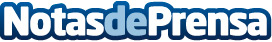 Paneles fonoabsorbentes, la empresa Alapizarra reinventa las antiguas oficinasLas nuevas necesidades laborales hacen que los espacios de trabajo se dinamicen y optimicen con pizarras y paneles para garantizar la concentración y creatividadDatos de contacto:Sarai Carranza Cruz620058013Nota de prensa publicada en: https://www.notasdeprensa.es/paneles-fonoabsorbentes-la-empresa-alapizarra_1 Categorias: Interiorismo Recursos humanos Oficinas Construcción y Materiales http://www.notasdeprensa.es